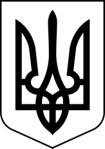                                                  УКРАЇНАСТОРОЖИНЕЦЬКА  МІСЬКА РАДАСторожинецький район                                         Чернівецької області ХІХ сесія VII скликанняРІШЕННЯ №   -      19/201826 червня 2018 року                                                                  м. СторожинецьПро затвердження Положенняпро преміювання педагогічнихпрацівників та учнівської молоді за особливі здобутки в предметних олімпіадах і конкурсах на 2018-2022 роки	Відповідно до законів України «Про освіту», «Про загальну середню освіту», заслухавши інформацію начальника відділу освіти, молоді та спорту Сторожинецької міської ради Гакмана А.І. «Про затвердження Положення про преміювання педагогічних працівників та учнівської молоді за особливі здобутки в предметних олімпіадах і конкурсах на 2018-2022»,	міська рада вирішила:1.Затвердити  Положення про преміювання педагогічних працівників та учнівської молоді за особливі здобутки в предметних олімпіадах і конкурсах на 2018-2022, що додається.2.Обсяги видатків місцевого бюджету на виконання Положення щорічно визначати у межах кошторисних бюджетних призначень на відповідні роки.          3. Контроль за виконанням рішення покласти на першого заступника міського голови  Брижака П.М. і постійну комісію з питань освіти, фізичного виховання та культури  (Чернявська Т.К.).   Сторожинецький міський голова                                  М. М. Карлійчук         	